T.C.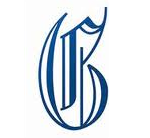 İSTANBUL GELİŞİM ÜNİVERSİTESİ SOSYAL BİLİMLER ENSTİTÜSÜDOKTORA PROGRAMLARI 2017 /2018 EĞİTİM ÖĞRETİM YILI HAZİRAN AYI YETERLİK SINAV TAKVİMİDOKTORA YETERLİK SINAVI BAŞVURU FORMU AŞAĞIDADIR.T.C.İSTANBUL GELİŞİM ÜNİVERSİTESİ  SOSYAL BİLİMLER ENSTİTÜSÜDOKTORA YETERLİK SINAVI BAŞVURU FORMUSOSYAL BİLİMLER ENSTİTÜSÜ MÜDÜRLÜĞÜNEEnstitünüz  ……………………………………………………….…………………Doktora programı .............................yarıyıl öğrencisiyim.Gerekli en az ders yükünü tamamlamış bulunmaktayım. 2019 /Haziran ayı Doktora Yeterlik Sınavına alınabilmem için gereğini saygılarımla arz ederim.	........./........./2019		................................................	 (Adı, Soyadı, İmza)T.C. Kimlik No: . ………………………………………………………Öğrenci No	: ………………………………………………………Adres:	.......................................................................................................................	.......................................................................................................................	.......................................................................................................................	.......................................................................................................................Telefon:	Ev	:................................................................................	İş	:................................................................................	Cep	:............................................................................... E-posta:	.........................................................@..........................................................EK: Not Döküm Belgesi  (Transkript)YÜKSEKÖĞRETİM KURULU BAŞKANLIĞI LİSANSÜSTÜ EĞİTİM VE ÖĞRETİM YÖNETMELİĞİResmi Gazete 20 Nisan 2016 ÇARŞAMBAMadde 19 (2) Öğrencinin yeterlik sınavına ne zaman gireceği senato tarafından kabul edilen yönetmelikle belirlenir. Ancak yüksek lisans derecesi ile kabul edilen öğrenci en geç beşinci yarıyılın, lisans derecesi ile kabul edilmiş olan öğrenci en geç yedinci yarıyılın sonuna kadar yeterlik sınavına girmek zorundadır. (5) Yeterlik sınavında başarısız olan öğrenci başarısız olduğu bölüm/bölümlerden bir sonraki yarıyılda tekrar sınava alınır. Bu sınavda da başarısız olan öğrencinin doktora programı ile ilişiği kesilir.Not: Bir önceki Yeterlik Yazılı Sınavına katılan ve başarılı olan öğrenciler sadece Yeterlik Sözlü Sınavına katılabilirler. Bu durumdaki öğrencilerin Yeterlik Yazılı Sınavına katılma/katılmama durumuna ilişkin bir dilekçeyi başvuru dilekçesi ile beraber teslim etmesi gerekmektedir. Belirtilen tarihlerde dilekçe vermeyen öğrenciler Yeterlik Yazılı Sınavına tekrar katılmak zorundadır.Program AdıYeterlik Başvuru TarihleriYeterlik Yazılı Sınav TarihleriYeterlik Sözlü Sınav Tarihleriİşletme DoktoraProgramı06 Mayıs 201915 Mayıs 201918 Haziran 2019(Salı)Saat: 10.00-12.0020-21 Haziran 2019(Perşembe-Cuma) Ekonomi ve Finans Doktora Programı06 Mayıs 201915 Mayıs 201918 Haziran 2019(Salı)Saat: 10.00-12.0020 Haziran 2019 (Perşembe) Siyaset Bilimi ve Uluslararası İlişkiler Doktora Programı06 Mayıs 201915 Mayıs 201925 Haziran 2019(Salı)Saat: 10.00-12.0027 Haziran 2019 (Perşembe) 